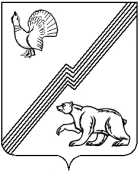 АДМИНИСТРАЦИЯ ГОРОДА ЮГОРСКАХанты-Мансийского автономного округа - ЮгрыПОСТАНОВЛЕНИЕот  05 декабря 2022 года                                                                           № 2566-пО внесении изменений в постановление администрации города Югорска от 23.01.2019 № 144«Об установлении тарифов на услугимуниципального бюджетного учрежденияспортивная школа олимпийского резерва «Центр Югорского спорта»В соответствии с Федеральным законом от 29.12.2012 № 273-ФЗ «Об образовании в Российской Федерации», приказом Департамента образования и молодежной политики Ханты-Мансийского автономного округа-Югры от 04.08.2016 №1224 «Об утверждении Правил персонифицированного финансирования дополнительного образования детей в Ханты-Мансийском автономном округе-Югре», решением Думы города Югорска от 26.05.2009    № 51 «О Положении о порядке принятия решений об установлении тарифов на услуги муниципальных предприятий и учреждений  города Югорска», постановлением администрации города Югорска от 13.01.2020 № 21          «Об утверждении значений общих параметров, используемых для определения нормативной стоимости образовательных программ (модулей), реализуемых в рамках персонифицированного финансирования дополнительного образования», Уставом муниципального бюджетного учреждения спортивная школа олимпийского резерва «Центр Югорского спорта»: Внести в постановление администрации города Югорска              от 23.01.2019 № 144 «Об установлении тарифов на услуги муниципального бюджетного учреждения спортивная школа олимпийского резерва «Центр Югорского спорта» (с изменениями от 20.02.2019 № 374, от 24.07.2019          № 1641, от 05.08.2019 № 1727, от 23.12.2019 № 2757, от 01.06.2020 № 711,     от 27.08.2020 № 1190, от 11.06.2021 № 1040-п, от 24.08.2021 № 1537-п) следующие изменения:В преамбуле слова «приказом начальника Управления образования администрации города Югорска от 19.09.2017 № 589               «Об утверждении значения общих параметров, используемых для определения нормативной стоимости образовательных программ (модулей), реализуемых в рамках персонифицированного финансирования дополнительного образования» заменить словами «постановлением администрации города Югорска от 13.01.2020 № 21 «Об утверждении значений общих параметров, используемых для определения нормативной стоимости образовательных программ (модулей), реализуемых в рамках персонифицированного финансирования дополнительного образования».В пункте 4 слова «Бурматова В.М.» заменить словами            «А.Д. Трифонову».Приложение изложить в новой редакции (приложение).Опубликовать постановление в официальном печатном издании города Югорска и разместить на официальном сайте органов местного самоуправления города Югорска.Настоящее постановление вступает в силу после его официального опубликования. Установить, что подпункт 1.2 пункта 1 настоящего постановления вступает в силу после его официального опубликования, но не ранее 01.01.2023.Глава города Югорска                                                                    А.Ю. ХарловПриложениек постановлению администрации города Югорскаот 05 декабря 2022 года №2566-пПриложениек постановлению администрации города Югорска от 23.01.2019 года № 144 Тарифы на услуги муниципального бюджетного учреждения спортивная школа олимпийского резерва «Центр Югорского спорта»: реализация дополнительных общеобразовательных общеразвивающих программ в области физической культуры и спорта, осуществляемых в рамках персонифицированного финансирования дополнительного образования на платной основе№Наименование дополнительной общеразвивающей программыМодули программыКоличество человек в группеВозраст детей(лет)Количество часов по программеСтоимость программы ПФДО, руб.Стоимость дополнительных платных образовательных услуг, руб.Стоимость программы за 1 час, руб.1234567891Художественная гимнастика (дошкольники)10 – 18 чел.5 – 711419 587,2619 551,00171,501Художественная гимнастика (дошкольники)1 модуль10 – 18 чел.5 – 7528 934,548 918,00171,501Художественная гимнастика (дошкольники)2 модуль10 – 18 чел.5 – 76210 652,7210 633,00171,502Мини-футбол (дошкольники)10 – 18 чел.5 – 711419 587,2619 551,00171,502Мини-футбол (дошкольники)1 модуль10 – 18 чел.5 – 7528 934,548 918,00171,502Мини-футбол (дошкольники)2 модуль10 – 18 чел.5 – 76210 652,7210 633,00171,503Спортивная аэробика (дошкольники)10 – 18 чел.5 – 711419 587,2619 551,00171,503Спортивная аэробика (дошкольники)1 модуль10 – 18 чел.5 – 7528 934,548 918,00171,503Спортивная аэробика (дошкольники)2 модуль10 – 18 чел.5 – 76210 652,7210 633,00171,504Легкая атлетика (дошкольники)10 – 18 чел.5 – 711419 587,2619 551,00171,504Легкая атлетика (дошкольники)1 модуль10 – 18 чел.5 – 7528 934,548 918,00171,504Легкая атлетика (дошкольники)2 модуль10 – 18 чел.5 – 76210 652,7210 633,00171,505Плавание (дошкольники)10 – 18 чел.5 – 711419 587,2619 551,00171,505Плавание (дошкольники)1 модуль10 – 18 чел.5 – 7528 934,548 918,00171,505Плавание (дошкольники)2 модуль10 – 18 чел.5 – 76210 652,7210 633,00171,506Спортивная акробатика 10 – 18 чел.5 – 811419 587,2619 551,00171,506Спортивная акробатика 1 модуль10 – 18 чел.5 – 8528 934,548 918,00171,506Спортивная акробатика 2 модуль10 – 18 чел.5 – 86210 652,7210 633,00171,507Баскетбол (дошкольники)10 – 18 чел.5 – 711419 587,2619 551,00171,507Баскетбол (дошкольники)1 модуль10 – 18 чел.5 – 7528 934,548 918,00171,507Баскетбол (дошкольники)2 модуль10 – 18 чел.5 – 76210 652,7210 633,00171,508Художественная гимнастика. Ознакомительный уровень10 – 18 чел.7 – 1211419 587,2619 551,00171,508Художественная гимнастика. Ознакомительный уровень1 модуль10 – 18 чел.7 – 12528 934,548 918,00171,508Художественная гимнастика. Ознакомительный уровень2 модуль10 – 18 чел.7 – 126210 652,7210 633,00171,509Мини-футбол. Ознакомительный уровень.10 – 18 чел.7 – 1511419 587,2619 551,00171,509Мини-футбол. Ознакомительный уровень.1 модуль10 – 18 чел.7 – 15528 934,548 918,00171,509Мини-футбол. Ознакомительный уровень.2 модуль10 – 18 чел.7 – 156210 652,7210 633,00171,5010Основы плавания10 – 18 чел.7 – 1711419 587,2619 551,00171,5010Основы плавания1 модуль10 – 18 чел.7 – 17528 934,548 918,00171,5010Основы плавания2 модуль10 – 18 чел.7 – 176210 652,7210 633,00171,5011Баскетбол (школьники)10 – 18 чел.7 – 1211419 587,2619 551,00171,5011Баскетбол (школьники)1 модуль10 – 18 чел.7 – 12528 934,548 918,00171,5011Баскетбол (школьники)2 модуль10 – 18 чел.7 – 126210 652,7210 633,00171,5012Дзюдо (школьники)10 – 18 чел.7 – 1211419 587,2619 551,00171,5012Дзюдо (школьники)1 модуль10 – 18 чел.7 – 12528 934,548 918,00171,5012Дзюдо (школьники)2 модуль10 – 18 чел.7 – 126210 652,7210 633,00171,5013Легкая атлетика (школьники)10 – 18 чел.7 – 1211419 587,2619 551,00171,5013Легкая атлетика (школьники)1 модуль10 – 18 чел.7 – 12528 934,548 918,00171,5013Легкая атлетика (школьники)2 модуль10 – 18 чел.7 – 126210 652,7210 633,00171,5014Мини-футбол (школьники)10 – 18 чел.7 – 1411419 587,2619 551,00171,5014Мини-футбол (школьники)1 модуль10 – 18 чел.7 – 14528 934,548 918,00171,5014Мини-футбол (школьники)2 модуль10 – 18 чел.7 – 146210 652,7210 633,00171,5015Плавание (школьники)10 – 18 чел.7 – 1111419 587,2619 551,00171,5015Плавание (школьники)1 модуль10 – 18 чел.7 – 11528 934,548 918,00171,5015Плавание (школьники)2 модуль10 – 18 чел.7 – 116210 652,7210 633,00171,5016Спортивная аэробика (школьники)10 – 18 чел.7 – 1211419 587,2619 551,00171,5016Спортивная аэробика (школьники)1 модуль10 – 18 чел.7 – 12528 934,548 918,00171,5016Спортивная аэробика (школьники)2 модуль10 – 18 чел.7 – 126210 652,7210 633,00171,5017Художественная гимнастика (школьники)10 – 18 чел.7 – 1211419 587,2619 551,00171,5017Художественная гимнастика (школьники)1 модуль10 – 18 чел.7 – 12528 934,548 918,00171,5017Художественная гимнастика (школьники)2 модуль10 – 18 чел.7 – 126210 652,7210 633,00171,5018Бокс (школьники)10 – 18 чел.6 – 1111419 587,2619 551,00171,5018Бокс (школьники)1 модуль10 – 18 чел.6 – 11528 934,548 918,00171,5018Бокс (школьники)2 модуль10 – 18 чел.6 – 116210 652,7210 633,00171,5019Стрельба из лука (школьники)10 – 18 чел.10 – 1811419 587,2619 551,00171,5019Стрельба из лука (школьники)1 модуль10 – 18 чел.10 – 18528 934,548 918,00171,5019Стрельба из лука (школьники)2 модуль10 – 18 чел.10 – 186210 652,7210 633,00171,50